Information On Building SurveyorIn the realm of property management and lease agreements, dilapidations play a significant role. If you're unfamiliar with the term, fear not! This article aims to shed light on dilapidations, demystifying the concept and providing insights on how to save money when addressing a claim. Simply put, dilapidations refer to the state of disrepair or damage that a tenant leaves a property in, contrary to the agreed upon terms of their lease agreement. When a lease comes to an end, the landlord typically inspects the property to assess any dilapidations. If any are found, the landlord can make a claim against the tenant for the necessary repairs or renovations. It's important to note that dilapidations are not limited to structural damage. They can encompass a wide range of issues, including broken fixtures, damaged flooring, peeling paint, or even neglected gardens. Essentially, any aspects of the property that deviate from its original condition can be considered dilapidations. To save money when confronted with a dilapidations claim, proactive measures can be taken throughout the tenancy. If you are hunting to learn more about building surveyor chester, go to the previously mentioned site.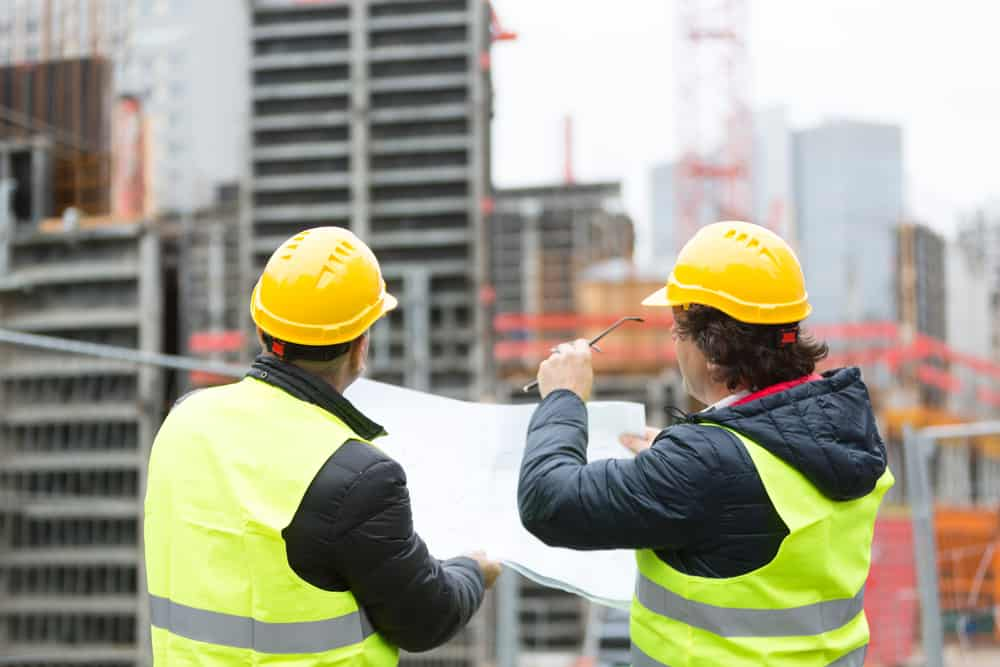 Regular maintenance and addressing repairs promptly can prevent minor issues from escalating into costly problems. By conducting routine inspections and keeping thorough records of repairs, tenants can demonstrate their commitment to preserving the property, potentially minimizing future claims. Additionally, understanding the terms of the lease agreement is crucial. Lease agreements typically outline the tenant's responsibilities regarding the maintenance and repair of the property. By familiarizing themselves with these obligations, tenants can ensure compliance and avoid unnecessary claims. Should a claim arise, negotiation is key. Open communication between the tenant and landlord can help reach a mutually agreeable solution. Tenants can provide evidence of any improvements made during the tenancy and demonstrate efforts to rectify any damages. Such evidence can support the case for reduced or waived claims, ultimately saving money. Engaging with professional advice can also be advantageous. Seeking the expertise of a surveyor or legal professional can help tenants navigate the complexities of dilapidations claims. These professionals can provide guidance on interpreting lease agreements, assessing the validity of claims, and negotiating favorable outcomes. Furthermore, tenants should be aware of their rights and the statutory protections afforded to them. Different jurisdictions may have specific regulations governing dilapidations and the resolution of disputes. Familiarizing oneself with these laws can provide tenants with a stronger position when tackling a claim. Lastly, investing in tenant liability insurance can offer financial protection in the event of dilapidation claims. Such insurance policies can cover the cost of repairs and legal fees, reducing the financial burden on tenants. Dilapidations can be a challenging aspect of property management, but by taking proactive measures, understanding lease agreements, engaging in open communication, seeking professional advice, being aware of legal protections, and considering insurance options, tenants can mitigate the financial impact of dilapidations claims. By staying proactive and informed, tenants can ensure a smooth transition at the end of their lease while safeguarding their financial interests.